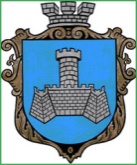 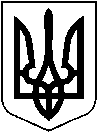 УКРАЇНАХМІЛЬНИЦЬКА МІСЬКА РАДАВІННИЦЬКОЇ ОБЛАСТІВиконавчий комітетР І Ш Е Н Н Я     від «     »  травня 2023 р                                                                     № ____Про розгляд  ухвали   Томашпільського районногосуду Вінницької  області від  27.04.2023 року по справі № 146/ /23    Розглянувши ухвалу  Томашпільського районного суду   Вінницької області від  27.04.2023 року по справі № 149/ /23 за позовом      Р Т  А до В О А , третя особа, яка не заявляє самостійних вимог на предмет спору – орган опіки та піклування Хмільницької міської ради  про   визначення місця проживання дитини та відповідні наявні у справі документи, взявши до уваги пропозицію комісії з питань захисту прав дитини від   .05.2023 року № ,  керуючись ст. 19 Сімейного кодексу України,  ст.ст. 34, 59 Закону України „Про місцеве самоврядування в Україні”, виконком Хмільницької міської радиВИРІШИВ:1.  Надати  до  Томашпільського районного суду   Вінницької області   по справі   № 149/ /23 за позовом      Р Т А  до В  О  А , третя особа, яка не заявляє самостійних вимог на предмет спору – орган опіки та піклування Хмільницької міської ради    про   визначення місця проживання дитини  письмовий висновок щодо розв’язання спору.2. Контроль за виконанням цього рішення  покласти на   заступника міського голови з питань діяльності виконавчих органів міської ради Сташка А.В.     Міський голова                                                             Микола ЮРЧИШИН